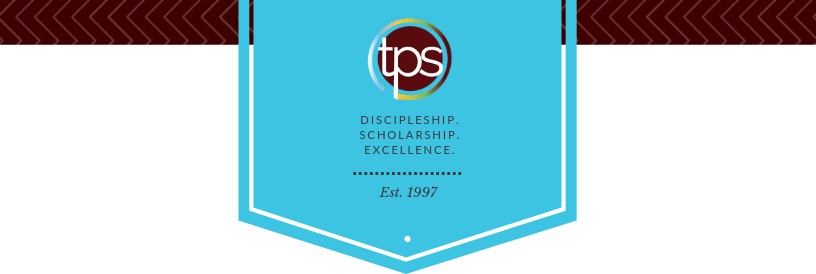 German 3 Language and Culture (Honors)3613Readiness Assessment TestThank you for considering this course for your student. Here are some tips for success in the Readiness Assessment process.Please do not provide your student this assessment or its contents until you are ready for him or her to complete it in a single sitting with no books, notes, or outside help. It is intended to be a spot check of retained knowledge and skill.Make sure you have the latest version of this assessment. Ideally, please download it and have your student complete it within one week prior to enrollment.Completed Readiness Assessment materials for a course should be submitted immediately after you enroll in the course. Readiness Assessment materials must be submitted by uploading from the Family Account in the Enrolled Courses view. Readiness Assessment materials are not accepted through email.Visit Live Chat, or email TPS Support (support@pottersschool.org) for questions or assistance.Part I: Academic Background (to be completed by the parent)Age/GradeHow old will your student be as of October 1st of the academic enrollment year?What grade will your student be in at the start of this course?Related CourseworkPlease provide the title of the most recently completed (or in-progress) course in the same subject area or related subject area that might help assess academic readiness for this course:Course Name:What is the student’s in-progress or final course grade (numeric grade if available)?What is the name of the course provider (e.g., online provider, taught at home, local college)?What is the name of the course curriculum (title and name of publisher of primary text if known)?Is the student on-track to complete the entire course/curriculum by the end of the current year (if in-progress)?How is the course evaluated? Is the work self-checked, parent-checked, or evaluated outside the home?What percentage (if any) of the student’s grade is based on assessments that are completed without access to notes or outside resources and completed in a single sitting without the opportunity for rework to improve the grade?Additional Background Is your student’s first language English or a different language? If different, what is his or her language background? (Note:  Most TPS classes are designed for native English speakers, but we also provide support at several levels for students whose first language is not English.)Is there additional information that might help us better know your student and understand his or her unique abilities and needs for the best course placement and academic outcome?Part II: Readiness Test (to be completed by the student)Ordnen Sie die Wörter ein  Write the words that correspond to each category. Include the definite articles.Sätze bilden  Rewrite each sentence in the Perfekt. BEISPIEL 	Er brachte den Müll schon raus!	Er hat den Müll schon rausgebracht! 1. Wir vermieteten ein Zimmer. 	2. Er erklärte das Problem. 	3. Wischtest du den Boden? 	4. Sie brachte ihre Freundin mit. 	5. Ich ging schnell aus. 	Sätze bilden  Rewrite each sentence in the Präteritum. BEISPIEL 	Lena hat die grüne Bluse getragen.	Lena trug die grüne Bluse.1. Sie hat das Buch vergessen. 	2. Wir haben unsere Freunde getroffen. 	3. Erich ist in München gewesen. 	4. Die Familie hat ferngesehen. 	5. Michael hat am Samstag Geburtstag gehabt. 	Ergänzen Sie  Complete each sentence in Plusquamperfekt using the elements provided. BEISPIEL 	Bevor ich meine Schwester abgeholt habe, (fahren / sie / mit dem Bus)	Bevor ich meine Schwester abholt habe, war sie mit dem Bus gefahren.1. Als wir abfuhren, ... (tanken / wir / schon) 2. Der Bus ist gekommen, nachdem ... (ich / fast eine halbe Stunde / warten) 3. Sarah hat angerufen, nachdem ... (er / ins Bett / gehen) 4. Bevor wir umgezogen sind, ... (wir / putzen / die Wohnung)Ergänzen Sie  Fill in the correct form of the article or possessive adjective.1. Wir fuhren ohne _________________ (eine) Minute Verspätung ab.2. Legen Sie den Schlüssel auf _________________ (der) Tisch.3. Wegen _________________ (das) Wetters ist er unglücklich.4. Das Kaufhaus liegt in _________________ (die) Stadtmitte.5. Häng das Bild über _________________ (dein) Schreibtisch!6. Nach _________________ (dieses) Semester kam sie nie spät in der Klasse an.7. Der Bus wartet neben _________________ (die) Haltestelle.Wählen Sie  Highlight the appropriate word to complete each sentence.1. Ich kann das Ladegerät nicht finden. Weiß (jemand / der), wo es ist?  2. Nein, (alles / niemand) weiß, wo es ist.3. (Welche / Dessen) Website ist schöner? Manfreds, natürlich. 4. Ich bekomme nicht alle Emails. Das Programm löscht (deren / manche). 5. Mein Computer funktioniert nicht. (Diese / Etwas) ist kaputt.Ergänzen Sie  Write the appropriate comparative or superlative forms of the adjectives.1. Andrea ist _________________ als Hans. (groß)2. Tim ist das _________________ Enkelkind der Familie. (jung)3. Mia singt _________________ als Tanja. (gut)4. Ich spiele am _________________ Fußball. (gern)5. Nathan läuft _________________ als Jana. (langsam) 6. Megan ist die _________________ Spielerin in der Mannschaft. (schnell)Sätze bilden  Complete each sentence using a zu + Infinitive construction. BEISPIEL 	Hilf mir ___________________. (das Programm / herunterladen)	Hilf mir das Programm herunterzuladen.1. Es ist wichtig ___________________________________. (die Wohnung / aufräumen) 2. Ich habe Lust _____________________________________. (ins Ausland / reisen) 3. Du hast vergessen _____________________________________. (die Fahrkarte / entwerten) 4. Wir gehen ins Möbelgeschäft, um __________________________. (ein Sofa / kaufen) Ergänzen Sie  Complete each sentence using the appropriate hin-, her-, da-, or wo- compound.1. Wollen wir eine Reise nach Zürich machen?Ja! Fahren wir _______________!2. _______________ bezahlen Sie die Geldstrafe?Für den Unfall.3. Willst du Eiswürfel für dein Getränk?Nein, ich will keine Eiswürfel _______________.4. Darf ich reinkommen?Ja. Kommen Sie _______________.5. Sprecht ihr über das neue Handy? Nein, wir sprechen nicht _______________. Beschreiben Sie  Hans and Meline are having a party tonight. Describe their preparations using the elements provided.1. Meline / zuerst / der Boden / fegen	2. Hans / danach / der Teppich / staubsaugen	3. Meline / dann / der Müll / rausbringen	4. sie / zuletzt / Abendessen / vorbereiten	Ergänzen Sie  Fill in the correct form of wissen or kennen.1. ______________ ihr Franziska? 2. Wir ______________ sie seit zwei Jahren. 3. Ich ______________ nicht, woher sie kommt.4. ______________ du die Antwort?Fragen beantworten  Answer the questions using the genitive with the prompts provided. BEISPIEL 	Wessen Wohnung ist das? (mein Onkel)	Das ist die Wohnung meines Onkels.1. Wessen DVD-Player ist das? (der Lehrer) 	2. Wessen Auto ist das? (die Frau) 	3. Wessen Laptop ist das? (dieser Ingenieur) 	4. Wessen Poster ist das? (meine Cousine) 	5. Wessen Flugticket ist das? (der Passagier) 	Schreiben Sie  Write a paragraph about a trip you have taken. Write at least six sentences, and use the Perfekt or Präteritum and the Plusquamperfekt.Leseverständnis  Read Klara’s blog post, then answer the questions.1. Was ist letztes Jahr passiert, nachdem Klara nach Berlin umgezogen war?2. Wie ist Klara ohne Auto zur Arbeit gekommen?3. Wie beschreibt Klara die Fahrt mit dem Bus?4. Ist es schneller mit dem Bus oder mit dem Auto zu fahren?5. Wie hat Klara Elke kennen gelernt?6. Warum ist Klara jetzt glücklich, ohne Auto zu leben?1U-Bahn    Tisch    Donner    Nebel    Rock    Hemd    Schrank    ZugKleidungMöbel	1.		5.			2.		6.		VerkehrsmittelWetter	3.			7.			4.			8.		23456789101.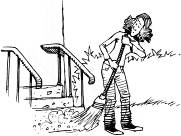 2.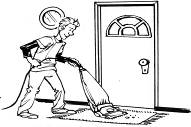 3.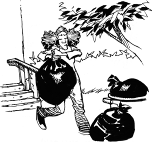 4.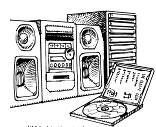 11121314Kein Auto? Kein Problem!In manchen Städten kann es schwierig sein, ohne Auto zu leben. So ist es in vielen kleineren Städten – auch in manchen größeren Städten – aber nicht in Berlin. Letztes Jahr, als mein Auto nicht funktionierte, hatte ich zuerst ein wenig Angst. Ich war vom Westerwald nach Berlin umgezogen und hatte kein Auto mehr. Nach ein paar Tagen in Berlin ohne Auto bin ich mit den öffentlichen Verkehrsmitteln zur Arbeit gefahren. Mit dem Bus zu fahren ist nicht nur praktisch, es kann auch interessant sein. Früher hätte ich Probleme mit dem Busfahren gehabt. Auf dem Land hat man mir von stressigen und langen Fahrten in der Stadt erzählt. Der Bus ist aber nicht wirklich langsamer als ein Auto. Oft ist er sogar schneller. Busse und Straßenbahnen haben selten Unfälle, und die Passagiere sind freundlich. Einmal bin ich in der Straßenbahn eingeschlafen und habe meine Haltestelle verpasst. Als ich aufwachte wusste ich nicht, wo ich war! Eine nette junge Frau hat mir dann geholfen, den Weg nach Hause zu finden. Und da habe ich entdeckt, dass sie neben mir wohnt. Sie heißt Elke!Man vergisst auch manchmal, dass öffentliche Verkehrsmittel viel billiger als ein Auto sein können. Man bezahlt ja nicht nur für das Auto, sondern auch für das Benzin. Zuerst war ich unglücklich, als mein Auto kaputt war, aber jetzt bin ich ohne es viel glücklicher!